—肉類製品訂購單—◆本公司所有豬肉類產品，全程製作皆使用「台灣國產溫體豬」。◆◎門市營業時間 禮拜一~禮拜六am9:00~pm22:00 ；禮拜日am10:00~noon12:00、pm13:30~pm19:00◎專人訂購專線04-23177722或04-23175882 傳真04-23111400  地址-台中市西屯區文心路三段68號(文心路青海路交叉口)◎1500元以上→郵寄免運 (註:1.郵寄沒有貨到付款 2.未滿1,500元運費100元)◎2500元以上→黑貓宅配免運(註:1.貨到付款需加手續費.2.離島需補運費.3.冷藏件需補差額100元.4.未滿2,500元運費150元)【組裝禮盒】每盒２~６包    ＊此標示為需要冷藏   ＊如欲組裝禮盒，請於組合欄位勾選產品，再於下方小計欄位填寫盒數。【小巧裝禮盒】每盒６小包裝                      ◎本公司均已投保產品責任保險◎食品業者登錄字號：B-128318696-00000-2『銀行匯款』銀行代號147 (三信商業銀行 西屯分行)                                                                                                                       銀行帳號052-012-2299  戶名: 金益裕實業有限公司LINE(ID:@man3307h)FB粉絲團          網站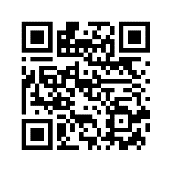 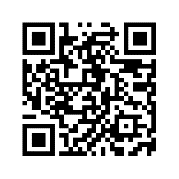 價       目       說        明價       目       說        明價       目       說        明備註組合一組合二組合三組合四組合五特上脯280g170元香酥280g170元海苔酥280g180元豬肉乾280g190元黑胡椒豬肉乾170g190元香蒜豬肉乾180g190元香脆黑胡椒豬肉乾100g170元醬烤豬肉乾180g190元豬肉絲280g220元豬肉條280g230元豬肉角280g230元咖啡豬肉片280g240元牛肉乾220g270元黑胡椒牛肉乾220g270元旗魚脯280g220元旗魚酥280g220元魷魚絲170g210元紅杉林大火腿 1200g560元紅杉林中火腿 600g280元紅杉林小火腿 235g110元金益裕臘肉 600g400元每包重量不同，需秤重後報價。金益裕高粱香腸600g210元每包重量不同，需秤重後報價。金益裕膽肝 600g420元每包重量不同，需秤重後報價。小計小計小計X    盒X    盒X    盒X    盒X    盒價目說明價目說明價目說明組合一組合二組合三特上脯100g70元香酥100g70元海苔酥100g73元豬肉乾100g75元豬肉絲100g80元豬肉角100g85元旗魚脯100g80元旗魚酥100g80元小計小計小計X   盒X   盒X   盒